Красноухие черепахи - наши удивительно способные друзья(исследовательский проект)                                                                                       Авторы:                                                                                        Пересыпкина Юлия Вячеславовна,                                                                                        обучающаяся 2 «А» класса                                                                                         МОУ «Разуменская СОШ №2»                                                                                        Ляшенко Александра Евгеньевна                                                                                         обучающаяся 2 «А» класса                                                                                                                                                                                                                                                                                                                              Научные руководители:Краснокутская Виолетта Николаевнаучитель начальных классов МОУ «Разуменская СОШ №2»Пистун Оксана Александровнаучитель начальных классов МОУ «Разуменская СОШ №2»,Место выполнения работы: МОУ «Разуменская СОШ №2 Белгородского района Белгородской области»ОглавлениеВведение	3-41. Краткий обзор используемой литературы	42. Основная часть	4-52.1. Социологический опрос	52.2. Практическая часть	5-73. Выводы	84. Источники информации	9Введение.Однажды мы с подругой и нашими мамами пришли в зоомагазин купить рыбок. У стены в аквариуме мы увидели маленькие головы, высунувшиеся из воды: то ли с красными ушками, то ли с щечками. Я подошла и показала маме. Она прочла вывеску: Красноухие черепахи. Черепаха так внимательно смотрела на меня, что казалось, будто она все понимает, просит ее тоже забрать домой. Продавец достала красивых маленьких черепашек. И мы их купили. Дома меня заинтересовал вопрос: «Могут ли черепашки хорошо видеть, слышать, играть?» И я предложила своей подруге найти ответ на этот вопрос.  Поэтому мы обратились за помощью к нашему учителю.Поэтому, мы, выбрали тему исследовательской работы: «Красноухие черепахи - наши удивительно способные друзья».  Гипотезы:1.Наблюдения за поведением красноухих черепах, могут о многом рассказать.  2.Черепахи способны видеть яркие цвета.3.Черепаха видит  своё отражение.4.Красноухие черепахи различают звуки и могут понимать человека.5.Черепах можно приучить к голосу хозяина.6.Человек может научить играть черепаху.Цель работы: исследовать, могут ли красноухие черепахи узнавать человека, хорошо видеть, слышать, выполнять определенные действия, действительно ли они могут обучаться.Предмет исследования: изучить поведение красноухих черепах в домашних условиях.Объект исследования: красноухая черепахаЗадачи:1. Изучить научную  литературу и материалы информационных сайтов о красноухих черепахах.2.Уточнить, как выглядят черепах, растут и питаются.3.Рассмотреть правила содержания животных в домашних условиях.4.Узнать, что может сказать красноухая черепаха своим поведением, хорошо ли развиты зрение, обоняние, слух.5.Выяснить, как с помощью различных упражнений можно обучать красноухих черепах.Методы исследования:1.Изучение научной литературы2.Анализ.3.Наблюдения.4.Эксперимент.5.Беседа6.Обобщение.Актуальность.Красноухие черепахи – это один из видов черепах. В на земном шаре обитает более 200 видов черепах это одни из самых древних животных, обитающих на Земле, жили вместе с динозаврами .Но если те уже давно вымерли, то черепахи, почти не изменившись живут на земле и сейчас. 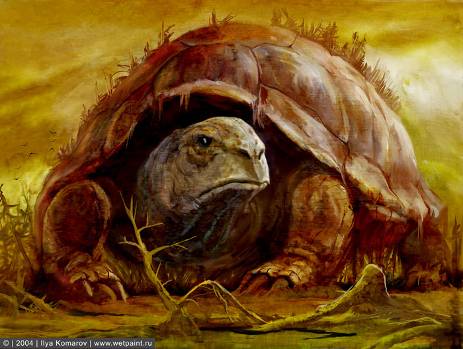 1. Краткий обзор используемой литературыМы  узнали, Черепахи – одни из немногих древних обитателей Земли, которые дожили до наших дней. До сих пор сохранилось 250 различных видов черепах.Ученые говорят, что черепахи произошли от примитивных рептилий – котилозавров.Красноухая черепаха (Chrysemysscripta) входит в многочисленное семействе Пресноводные черепахи (Emydidae). Обитает в Соединенных штатах Америки, в Европе, Южной Африке, Израиле и Юго-Восточной Азии, доходя на север до Японских островов.По бокам головы два красных пятна, по форме напоминающие уши, отсюда и название вида – «Красноухие черепахи».На самом деле у черепах нет ушной раковины, орган слуха представлен внутренним и средним ухом, скрытыми под кожей и мышцами. Потому они и слышат не очень хорошо, зато – хорошо видят.В природе черепахи живут в озерах и прудах с низкими заболоченными берегами, питаются мелкой рыбешкой и водорослями. Они очень любят греться на солнышке, поэтому забираются на коряги, выходят на берег, чтобы понежиться или отложить яйца. Но при появлении человека, черепахи стремительно бросаются в воду.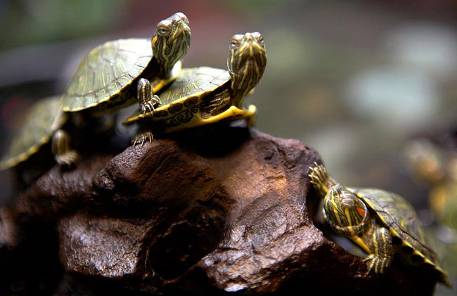 2. Основная часть2.1. Социологический опросВ школе мы провели опрос у ребят 2 -х классов: «Хотели бы они завести себе такого питомца»«ДА» -16 чел., «НЕТ» - 10чел., «СОМНЕВАЛИСЬ ОТВЕТИТЬ» - 5 чел.2.2. Практическая частьОпыт №1. Наблюдение за поведением черепахи.Мой питомец - водная черепашка Мося. Она более интересна, чем сухопутная. У черепахи четыре конечности, голова, хвост и панцирь, в котором находятся её внутренние органы и часть скелета. Верхняя часть панциря называется карапакс, нижняя – пластрон. Панцирь красноухих черепашек может вырасти в длину до 28 см. Расцветка и рисунок панциря разнообразны. Лапы снабжены мощными перепонками между пальцами, чтобы удобнее было плавать. Панцирь защищает черепах от воздействий окружающей среды. У моей черепахи панцирь красивый, плоский, гладкий. Когда мы поселили черепашку в новый аквариум, то она  забилась под камни, но через некоторое время стала плавать и обследовать жилище.      У красноухой черепахи отличное зрение (особенно на близком расстоянии), воспринимают почти все цвета, и различает больше оттенков, чем люди. Хорошо реагируют на яркие цвета - белый, красный, желтый. Но не обращают никакого внимания на синие, голубые и фиолетовые тона, которые сливаются с цветом воды. Увидев опасность (а видит она на 30-40 метров), черепашка ныряет. Красноухие черепашки хорошо слышат, почти как маленькие кошки. Когда наши черепашки появились дома, увидев нас входящих в комнату, они быстро ныряли и прятались на дне. Голоса у черепахи нет. Умеет только шипеть. У черепах большую роль играет обоняние, с помощью него черепахи находят пищу, общаются с сородичами, ориентируются в пространстве.      Передвигаются черепахи с помощью лап медленно, но в случае опасности могут разогнать большую скорость 30-40 километров в час. Когда моя черепаха увидела кота, то начала очень быстро убегать от него. Моя черепашка  Мося очень активная, все старается делать быстро-бегать и ползать, хватать пищу, плавать. Корм она предпочитает разный: Мося любит растительный корм.  Вывод: наблюдения показали, что выдвинутая нами  первая гипотеза о том, что поведение красноухих черепах может о многом рассказать подтвердилось. С помощью наблюдениимы  узнали, что у черепах, как и у людей, может быть разное поведение, которое зависит от их характера, от их пристрастий.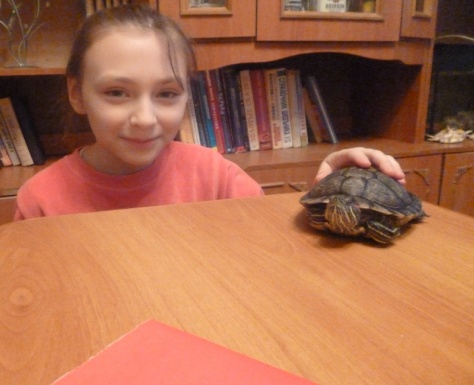  Опыт №2 Черепахи способны видеть яркие цвета Мы располагали поочередно то красный, то голубой лист.  Черепаха увидела яркий красный лист и не отреагировала на голубой.Вывод: черепахи могут хорошо видеть яркие цвета и запоминать их.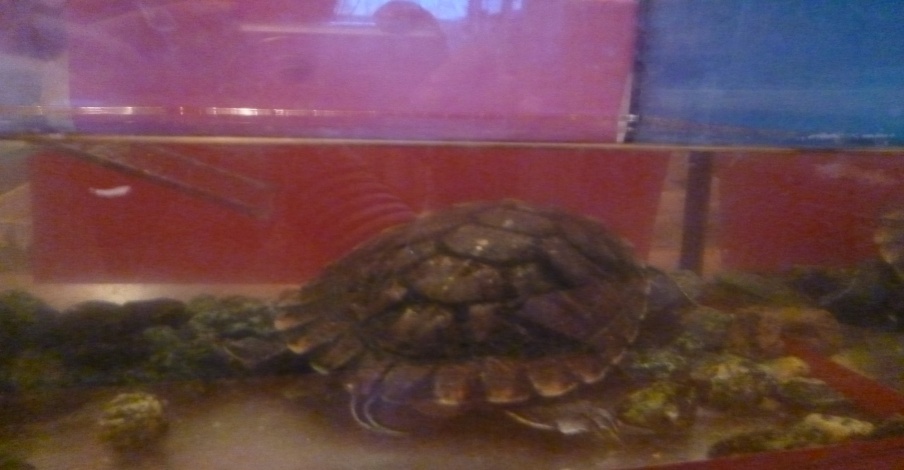 Опыт №3Черепха видит  своё отражениеМы поставили перед Мосей зеркало. Она подползала к нему и смотрит на отражение,не  боясь. Вывод: черепахи видят своё отражение, не чувствуя опасности.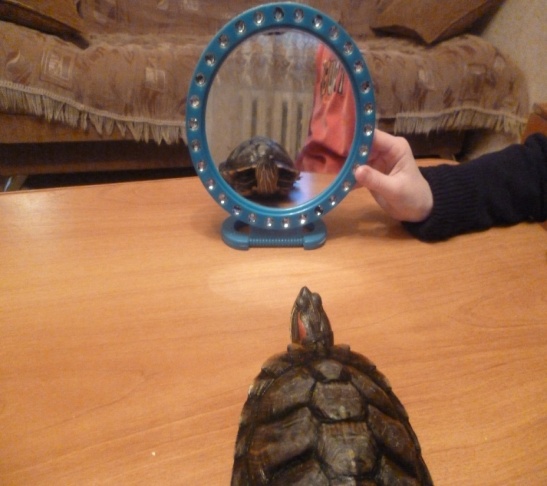 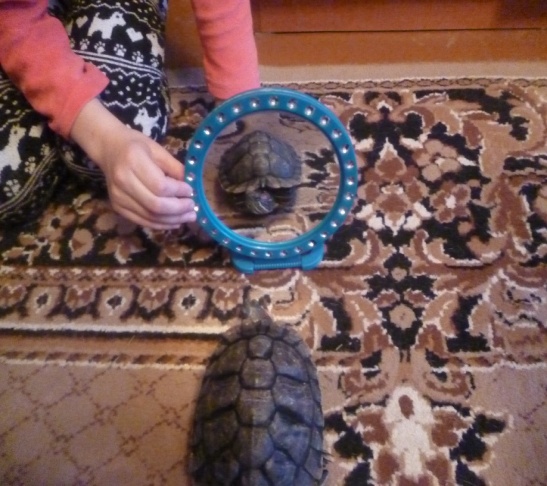 Опыт№4Красноухие черепахи различают звуки и могут понимать человекаМы включили черепахе громкую музыку (рок). Она нырнула в воду. Затем включили мелодичную тихую. Она нырнула в воду, а потом высунула голова, не чувствуя опасности. Эксперимент проводили 2 дня.Вывод: черепахи реагируют на громкие звуки, так как они в них слышат опасность.Опыт№5 Черепах можно приучить к голосу хозяина.В течении месяца я ласково разговаривала со своей черепашкой держа ее в руках.Через месяц ежедневных тренировок ставлю ее  на стол. ЯНачинаю разговариватьи замечаю, что Мося остановившись, тянет голову в мою сторону.Вывод: черепах можно приучить к своему голосу. Они слышат и реагируют.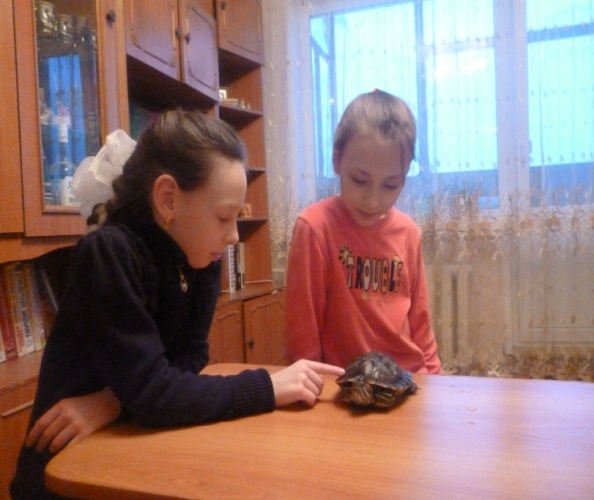 Опыт№6 Человек может научить играть черепашку Мы кинуть ярко-зеленый мячик среднего размера в аквариум. Повторять 2 недели.1, 2 День Мося подплывает к мячику, толкает его высовывая голову. В конце первой недели Мося сразу плывёт к мячику и толкает его.Вывод: черепахи красноухие могут научиться играть с предметом –яркого цвета. Их может обучить этому человек.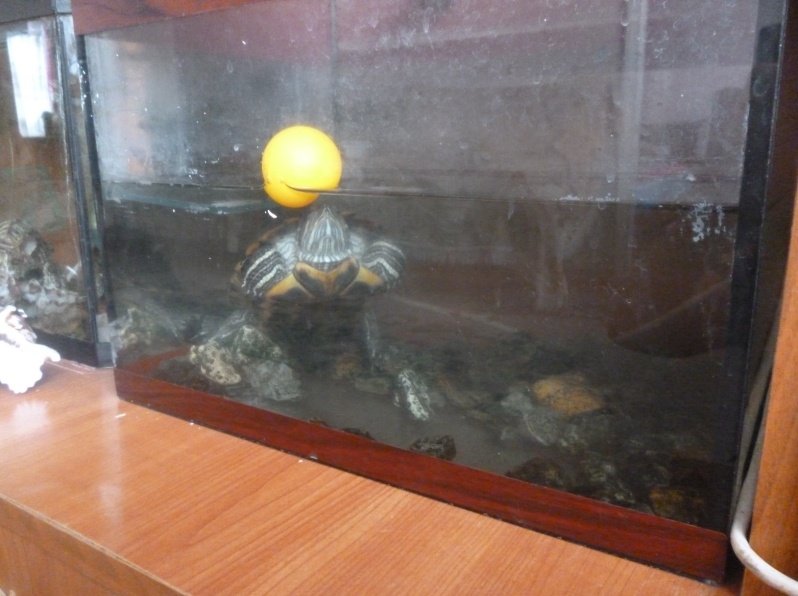 3 ВыводыВыводы:1.Черепашки красноухие -невероятно удивительные существа2. Они могут слышать и определять чистоту звука, реагировать на звуки: на мелодичные звуки –положительно, на громкие и резкие-отрицательно( спасаются бегством, прячутся)-это звуки опасности.3. Черепахи обучаемы и могут общаться с человеком,так как они привыкают к голосу человека, могут научиться играть. 4. Человек может многое узнать о черепашках, наблюдая за их поведением, что поможет ему любить животных и беречь их.4. Использованная литература1.Р. Прашага« Пресноводные черепахи», Москва, « Аквариум», 20082.Чегодаев А. Е. « 99 советов. Красноухие черепахи. Уход и содержание», Москва, « Аквариум»3.Специальный выпуск журнала « Тошка. Домашние рептилии», Москва, « Эгмонт», 20094.Энциклопедия « В мире дикой природы. Пресмыкающиеся и земноводные», США5.Энциклопедия « Я познаю мир», « Обитатели океана», « АСТ», 20006.Сайты в Интернете.ПРИЛОЖЕНИЕ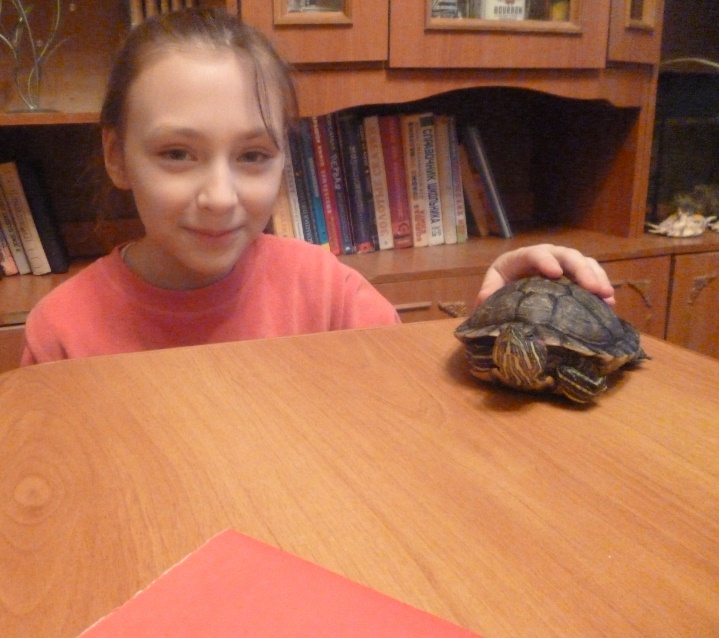 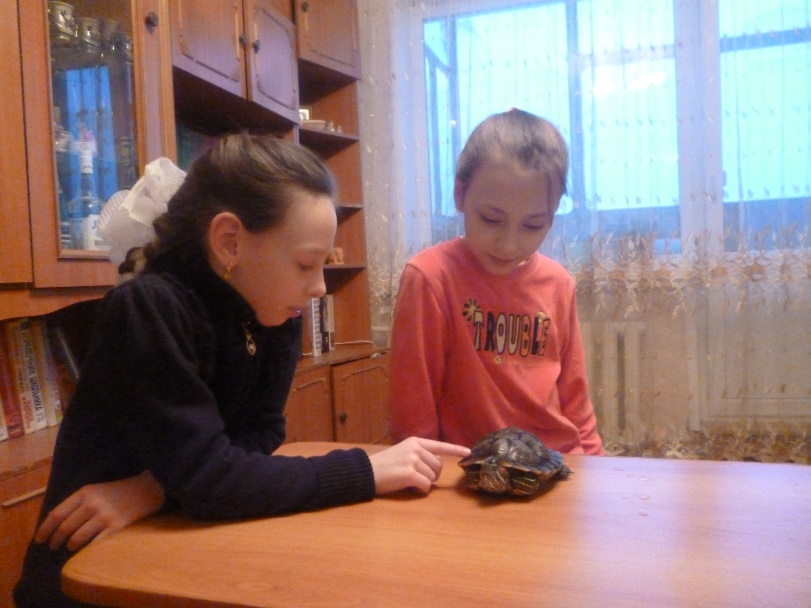 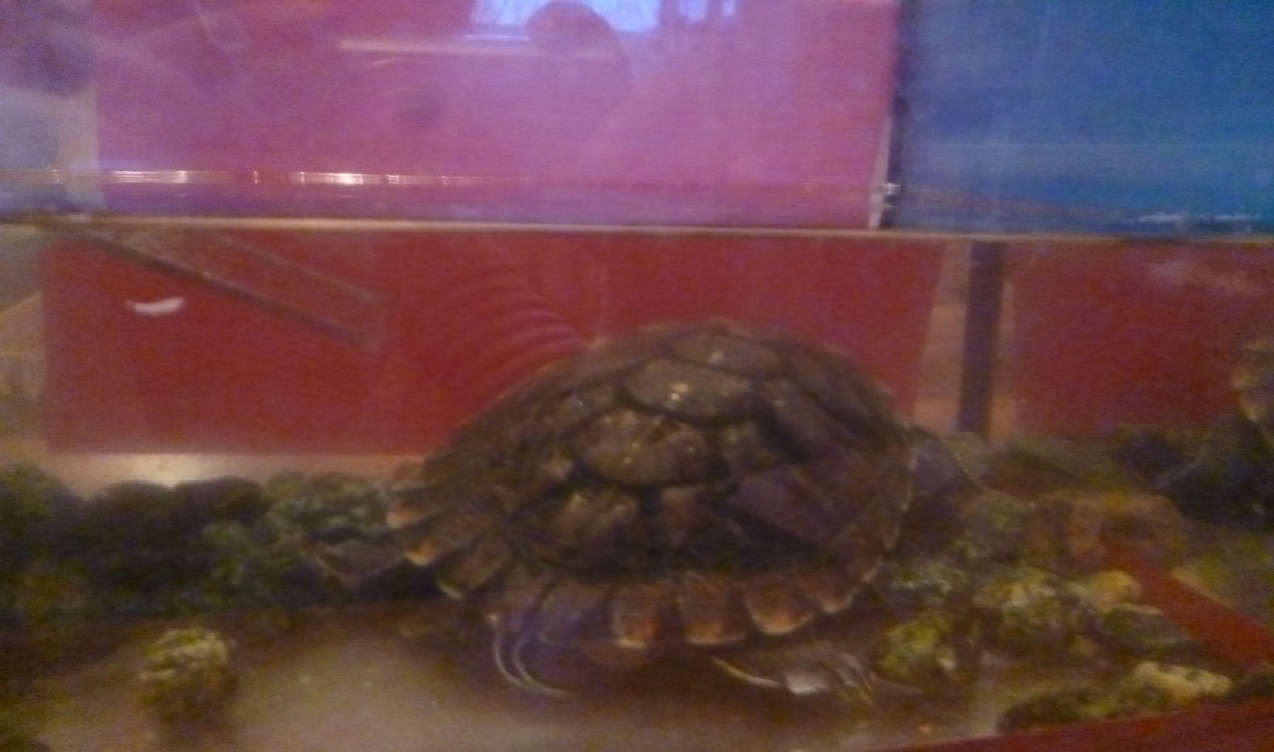 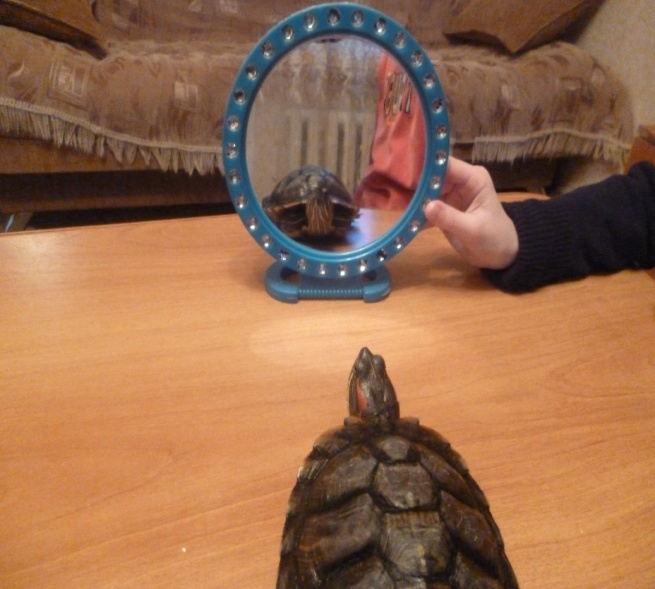 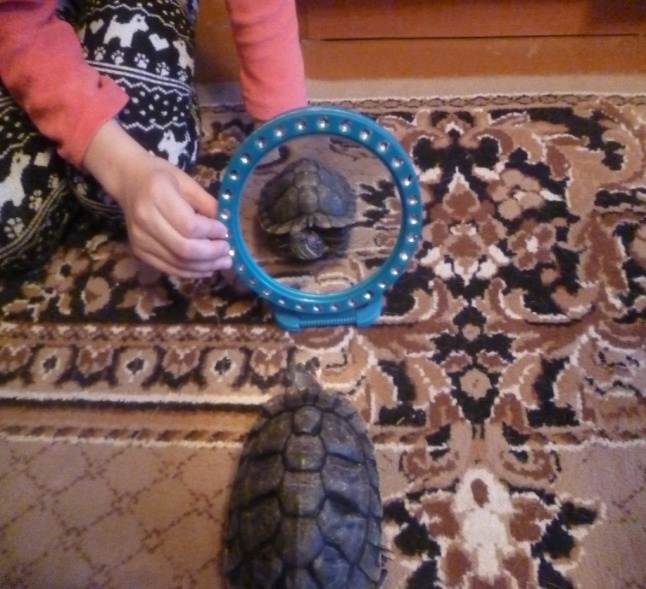 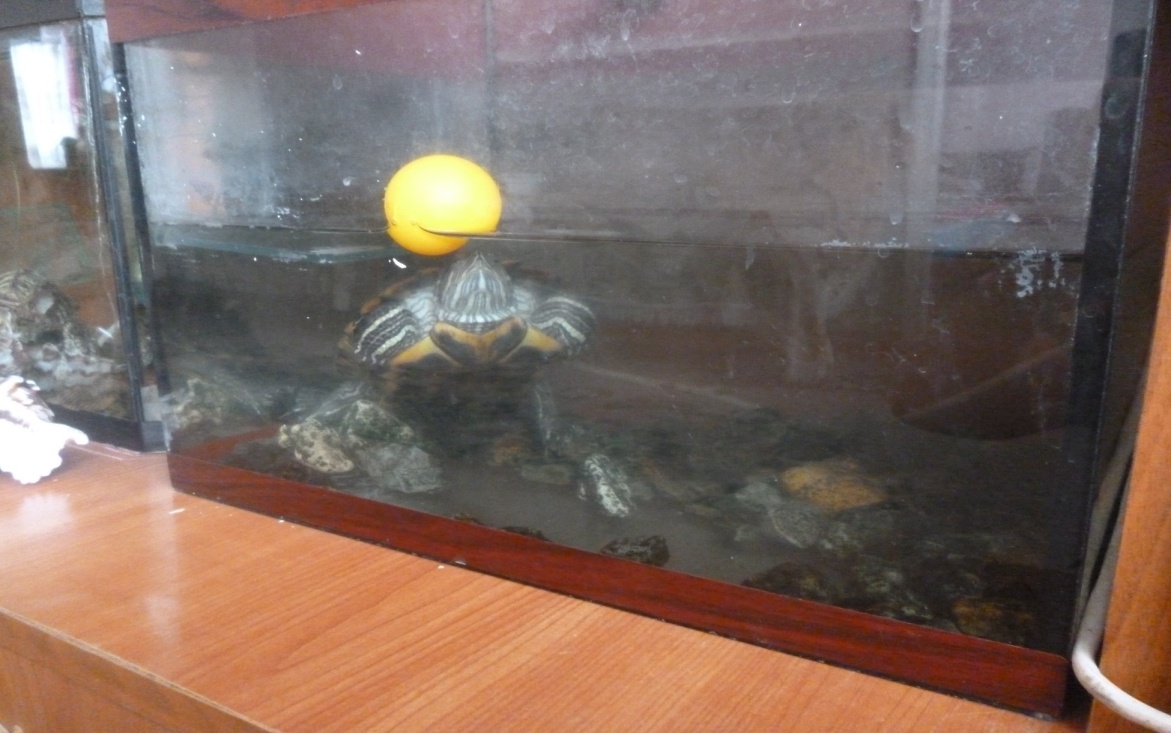 